Муниципальное бюджетное образовательное учреждение дополнительного образования Детско-юношеская спортивная школа «Лидер»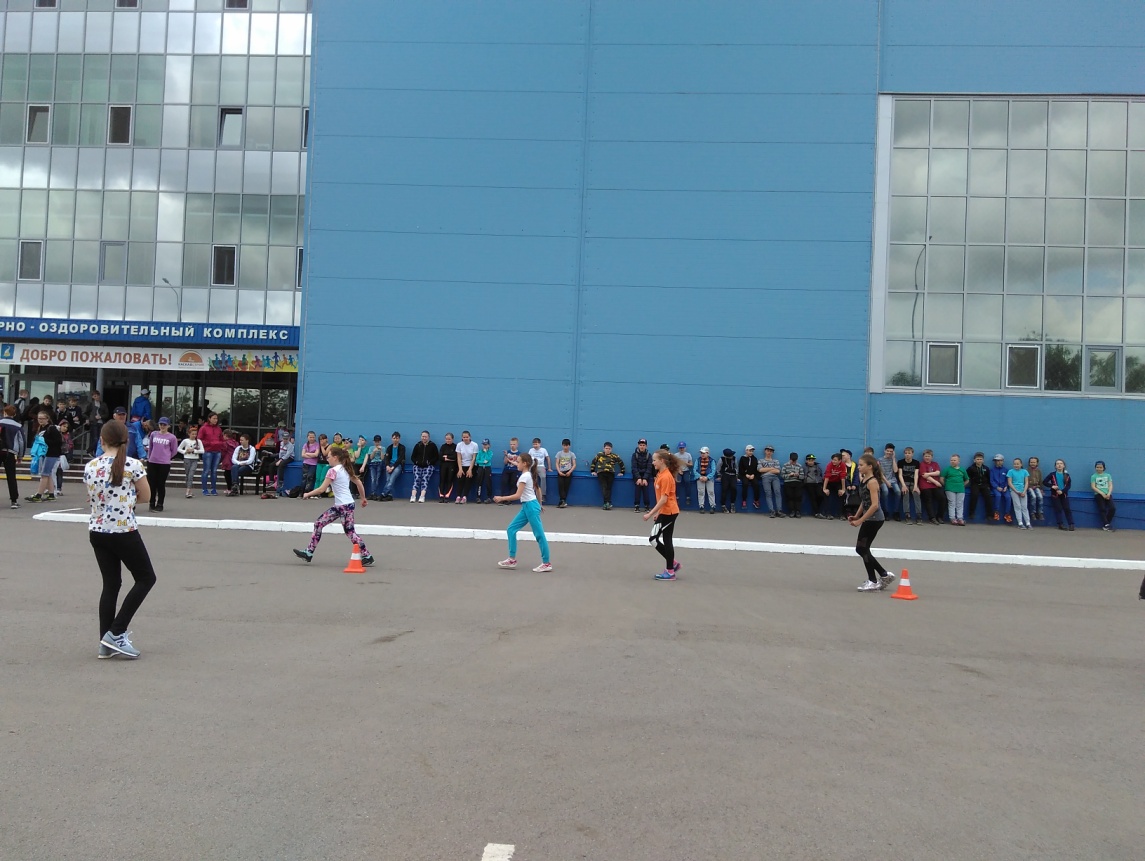 +Тема: Спортивно-игровая программа«Измерь своё здоровье - пешеходный шорт- трек»Авторы: Трухина В.П. инструктор-методист МБОУ ДО «ДЮСШ «Лидер»Кунгур  2017Спортивно-игровая программа«Измерь своё здоровье - пешеходный шорт- трек»Аннотация: Спортивно-игровая программа предназначена для организации досуга детей и была апробирована на участниках лагеря дневного пребывания детей «Лето в стиле ГТО» на базе ДЮСШ «Лидер». Это мероприятие можно использовать на спортивных праздниках; для организации досуга в детских лагерях и площадках.Цель мероприятия: воспитание у детей ценностного отношения к своему здоровью через соревновательную деятельность.Время проведения: 1 часМесто проведения: территория ДЮСШ «Лидер»Оборудование: Конусы.Ход спортивно-игровой программыУчастники двигаются по кругу, протяженностью 60 метров. Стиль преодоления дистанции – спортивная ходьба. Старт – общий.Участники делятся на забеги согласно возраста: 1-3 класс, 5-6 класс, 7 класс и старше, и пола мальчики и девочки. Максимальное количество участников в одном забеге 10 человек.Каждый круг выбывает последний участник. 3 участника, которые дольше всех продержались на дистанции, проходят последний круг для определения победителя и призеров. Средний круг из всей дистанции является промежуточным финишем.Участники выбывшие с дистанции, находятся в зоне отдыха.Функции судей:1 судья – на старте, подает команды ВНИМАНИЕ и МАРШ.2 и 3 судьи – на дистанции, отслеживают и исключают участников, которые нарушили условия передвижения по дистанции (перешли на бег).4 и 5 судьи – на промежуточном финише, выводят последних участников с дистанции.6 судья – на финише, определяет победителя и призеров на финише.Схема расположения участников и судей в спортивно-игровой программе«Измерь своё здоровье - пешеходный шорт- трек»Болельщики и участники ожидающие своего забегаСудья на дистанции Судья на дистанции